UMW/AZ/PN–132/20  		                                                                      Wrocław, 26.11.2020 r.Zmiana odpowiedzi (1) na pytania Wykonawcówudzielonej dnia 25.11.2020 r.NAZWA POSTĘPOWANIA  Dostawa sprzętu laboratoryjnego na potrzeby jednostek Uniwersytetu Medycznego we Wrocławiu.Zamawiający niniejszym odpowiada na pytania dotyczące Specyfikacji Istotnych Warunków Zamówienia (dalej Siwz), zadane przez Wykonawców do część 1 - Inkubator CO2 z reduktorem dwustopniowym do butli z dwutlenkiem węgla na potrzeby Katedry Medycyny Sądowej Zakładu Technik Molekularnych.Pytanie 1:Czy Zamawiający wymaga aby inkubator był wyposażony w lampę UV, czy wystarczy, aby miał możliwość zainstalowania jej w późniejszym terminie?Ad. pytanie 1: Nie, Zamawiający nie wymaga, aby inkubator był wyposażony od początku w lampę UV. Zamawiający wymaga, aby inkubator miał możliwość wyposażenia w dedykowaną, uruchamianą automatycznie po zamknięciu drzwi lampę UV sterylizującą powietrze i wodę systemu nawilżania.Zamawiający informuje, że zamieszcza na stronie internetowej www.umed.wroc.pl skorygowany Siwz (dotyczy: załącznika nr 2 cz. 1 do Siwz). Zmiany zaznaczone są kolorem zielonym. Z dokumentów należy korzystać w obecnie zamieszczanej wersji.Na podstawie art. 38 ust. 6 ustawy Pzp w związku z zmianą opisu przedmiotu zamówienia, Zamawiający przedłuża termin składania ofert.Nowy termin składania ofert zostaje wyznaczony na dzień 01.12.2020 r. do godz. 10:00. Otwarcie ofert odbędzie się tego samego dnia o godzinie 10:15.Z upoważnienia Rektora UMWKanclerz UMW/-/mgr Patryk Hebrowski 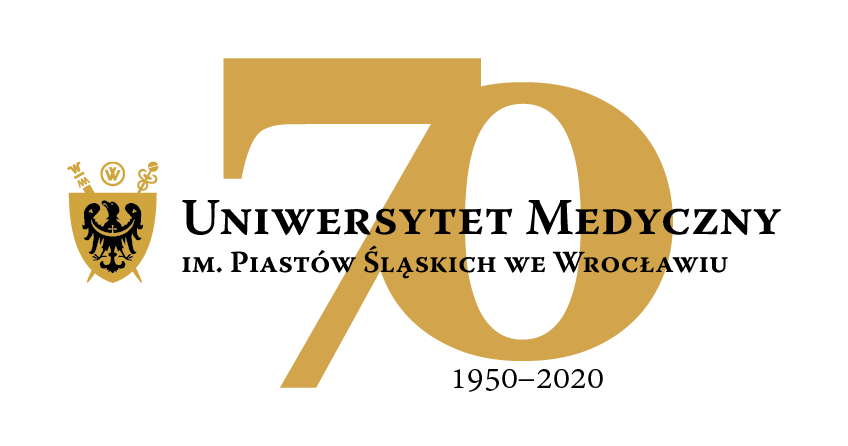 50-367 Wrocław, Wybrzeże L. Pasteura 1Dział Zamówień Publicznych UMWUl. Marcinkowskiego 2-6, 50-345 Wrocławfax 71 / 784-00-45e-mail: joanna.kowalska@umed.wroc.pl 50-367 Wrocław, Wybrzeże L. Pasteura 1Dział Zamówień Publicznych UMWUl. Marcinkowskiego 2-6, 50-345 Wrocławfax 71 / 784-00-45e-mail: joanna.kowalska@umed.wroc.pl 